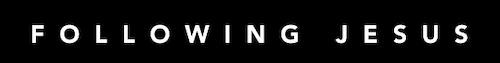 Following Jesus - Video Series - Discussion Questions & Next StepsSession 3: Water BaptismDiscussion QuestionsHave you been water baptised? Talk about your experience.What jumped out at you from this session’s reading/video?Are there any areas of your life you still need to surrender to Jesus?Next Steps:Get water baptized at your church; invite your friends and family.Reading: Chapter 4: The Holy Spirit, Following Jesus Book Memory Verse:Romans 6:2-4 (NIV) 2 “By no means! We are those who have died to sin; how can we live in it any longer? 3 Or don’t you know that all of us who were baptized into Christ Jesus were baptized into his death? 4 We were therefore buried with him through baptism into death in order that, just as Christ was raised from the dead through the glory of the Father, we too may live a new life.”